City of Carbondale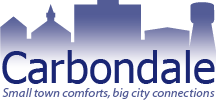 234 Main Street P.O. Box 70Carbondale, Kansas 66414Phone:  785-836-7108 Fax: 785-836-7942Email:  cityhall@carbondaleks.comWebsite:  carbondaleks.comCity Hall Community Room Rental AgreementName of User or Organization:______________________________________________________________Event Type:______________________________________________________________________________Date of Rental:__________________________	Time Period of Rental:____________________________General:  This agreement is between the City of Carbondale, Kansas, (‘City”) and (“User”) for the use of the Community Room at the date and times set out above.  The use of the kitchen is included in this agreement.  Utensils, plateware, drinkware, cookware and ice are not included in this rental agreement.  Charges:  The rental fee is $25.00 plus a security deposit of $75.00.  The security deposit will be withheld in full and payment for any additional damages and/or smoking upon the premises will be the User’s additional responsibility.  Upon written request to the Governing Body for good cause shown, the rental charge, and/or the security deposit may be waived.Cleaning:  The User is responsible for the cleaning up of all areas of the Community Room, kitchen, hallway and rest rooms used after the function has ended.  The cleaning must occur before vacating the building at the end of the rental period, unless other arrangements have been made.  The security deposit will be returned only after the building and its contents and grounds have been inspected by a City Representative.  If any additional cleaning, repair, failure to return the key, or replacement of City Hall property is required, the entire security deposit will be withheld.  If the security deposit will not cover the additional work or costs involved, the User remains responsible for any additional expenses.The City Hall is a non-smoking facility.  If any evidence of smoking is found in the Community Room, kitchen, hallway or restrooms, the security deposit will be withheld in full and payment for any additional damages will be the User’s responsibility.  Do not tape or staple anything on to the ceiling, walls, trim or furniture.  Do not lift ceiling tiles to hang decorations.  No alcoholic beverages are to be served or consumed in or on City Property.  _____________                    Initial HereI [we] agree to indemnify and hold harmless the City of Carbondale against all loss and damage, including damage to person or property arising from any act of, or negligence of, mine [ours] or of any person acting on my [our] behalf while engaged in the performance of the above rental contract with the City, or while in or about the City buildings or premises, or arising from accident or any injury not caused by an act of the City, its agents or employees, to anyone attending the event for which I [we] have rented the Community Room [and kitchen/grounds] or arising from liens or claims resulting from the performance of this contract.--------------------------------------------------------------------------------------------------------------------------------------------------Name of User or Organization:______________________________________________________________If the user is an organization or group, print the name of the party authorized to represent the organization.Representative’s name and title:____________________________________________________________Address:_______________________________________________ Phone#:_________________________Signature of User:_______________________________________________ Date:____________________Signature of Authorized Representative of the City of Carbondale:________________________________Date Approved:_______________________			Date Denied:________________________Revised 12-14-21Community Room Check List						Yes			NoCity Hall Key Returned						Trash Placed in Outside Bins		   Floors Swept/MoppedCounters Cleaned				 Bathrooms in working order		Damage to any City PropertyMissing City PropertyHoles or Tape on wallsEvidence of Smoking				Evidence of Alcohol Consumption Notes:___________________________________________________________________________________________________________________________________________________________________________________________________________________________________________________________________________________________________________________________________________________________________________________________________________________________________________________________________________________________________________________________________________________________________________________________________________________________________________________________Deposit Withheld:	Yes		No		Payment Type:	Cash		Check		CardDate Reviewed: ____________  Reviewed by: __________________________________________